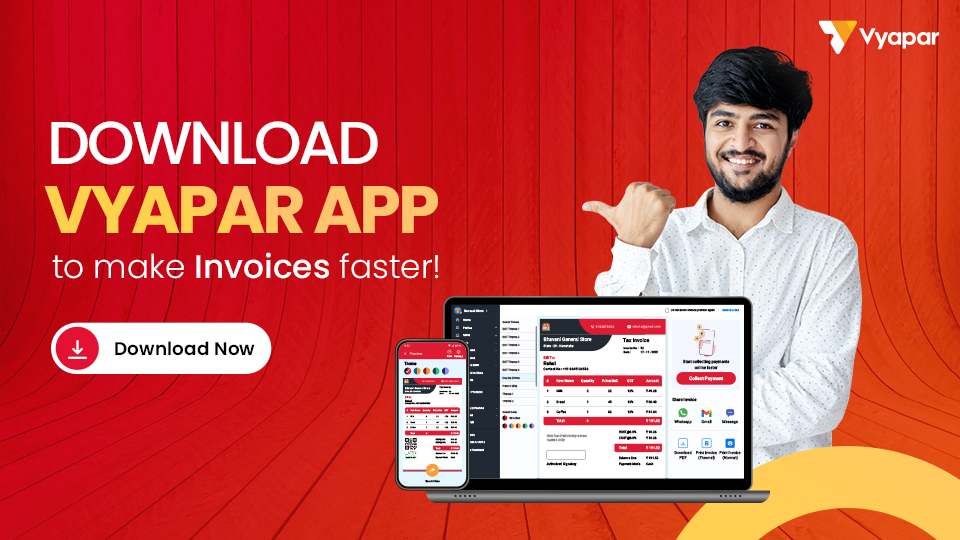 InvoiceInvoiceInvoiceInvoiceInvoiceInvoiceInvoiceCompany Name:Company Name:Company Name:Company Name:Company Name:LOGOLOGOAddress:Address:Address:Address:Address:LOGOLOGOLOGOLOGOPhone No.:Phone No.:Phone No.:Phone No.:Phone No.:LOGOLOGOEmail ID:Email ID:Email ID:Email ID:Email ID:LOGOLOGOGSTIN:GSTIN:GSTIN:GSTIN:GSTIN:LOGOLOGOBill To:Bill To:Bill To:Bill To:Invoice No.:Invoice No.:Name:Name:Name:Name:Date:Date:Address:Address:Address:Address:Purchase Order:Purchase Order:Due Date:Due Date:Phone No.:Phone No.:Phone No.:Phone No.:Payment Mode:Payment Mode:Email ID:Email ID:Email ID:Email ID:Place of Supply:Place of Supply:GSTIN:GSTIN:GSTIN:GSTIN:Place of Supply:Place of Supply:Sl. No.DescriptionHSN / SACQuantityPrice / Unit Discount (total)Amount1Item 01123410100010099002Item 02123510100010099003Item 03123610100010099004Item 04123710100010099005Item 05123810100010099006Item 06123910100010099007Item 07124010100010099008Item 08124110100010099009Item 0912421010001009900Total9090089100The Total amount you have saved is ===>>The Total amount you have saved is ===>>The Total amount you have saved is ===>>The Total amount you have saved is ===>>The Total amount you have saved is ===>>The Total amount you have saved is ===>>900The Total Invoice Amount is ====>>The Total Invoice Amount is ====>>The Total Invoice Amount is ====>>The Total Invoice Amount is ====>>The Total Invoice Amount is ====>>The Total Invoice Amount is ====>>89100Terms & Condition: Terms & Condition: Terms & Condition: Terms & Condition: Amount In words:Amount In words:Amount In words:Remarks: Remarks: Remarks: Remarks: 1. Composition dealer is not eligible to collect the taxes on supply1. Composition dealer is not eligible to collect the taxes on supply1. Composition dealer is not eligible to collect the taxes on supply1. Composition dealer is not eligible to collect the taxes on supply1. Composition dealer is not eligible to collect the taxes on supply1. Composition dealer is not eligible to collect the taxes on supply1. Composition dealer is not eligible to collect the taxes on supply1. Composition dealer is not eligible to collect the taxes on supply2.2.2.2.Seal & SignatureSeal & SignatureSeal & Signature